Benjamin Britten School     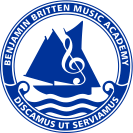 Post: Assistant Headteacher (Upper School)Responsible To: HeadmasterJob Description: Core ElementsTo lead in ensuring that standards of behaviour and attitudes to learning are exceptionally high among all studentsTo lead in ensuring that student achievement by age 16 is high compared to that found nationallyTo lead in ensuring that the quality of teaching in the school is usually good and often outstandingTo contribute significantly to the strategic direction of the school within the context of the Leadership TeamTo lead in the application of whole school policiesTo serve as the coordinating school leader in support of the work of the Local Governing Governors’ as directed by the HeadteacherTo provide reports for the Headteacher and others as requested in relation to the behaviour and attendance of students in Main SchoolTo maintain an overview of and develop strategies and practices to improve attendance in the Main School in liaison with other Key Stage managers and external agenciesTo oversee the school’s safeguarding workTo develop and coordinate links between Main School and partners in services associated with the schoolTo develop links between Key Stages within the school and outwith the school To line manage the school’s SENCoTo work with the Headteacher in regard to appeals both for admissions and exclusionsTo lead in and developing and quality assuring the Pastoral Curriculum in Main SchoolTo analyse and develop the use of Data in the Main School including its application in pastoral based interventionsTo lead in maintaining sound order and discipline throughout the schoolTo lead the work of the behaviour support team in Upper SchoolTo oversee and organise the work of support staff on duty, maintaining a high level of visible presence during social times To work with Headteacher in developing and implementing effective practice for the management of social time and spaceTo lead in behaviour and pastoral support meetings To lead in the development of all school publications under the direction of the HeadteacherTo line manage support staff as directed by the HeadteacherTo line manage curriculum areas as directed by the HeadteacherAny other responsibility as may reasonably be assigned by the HeadteacherName:  …………………………………………………………….. (Please print)Signature ………………………………………………………......   Date:  ……………….Name:   …………………………………………………………….. (Please print)Signature ………………………………………………………...... Headteacher    Date: ……………….